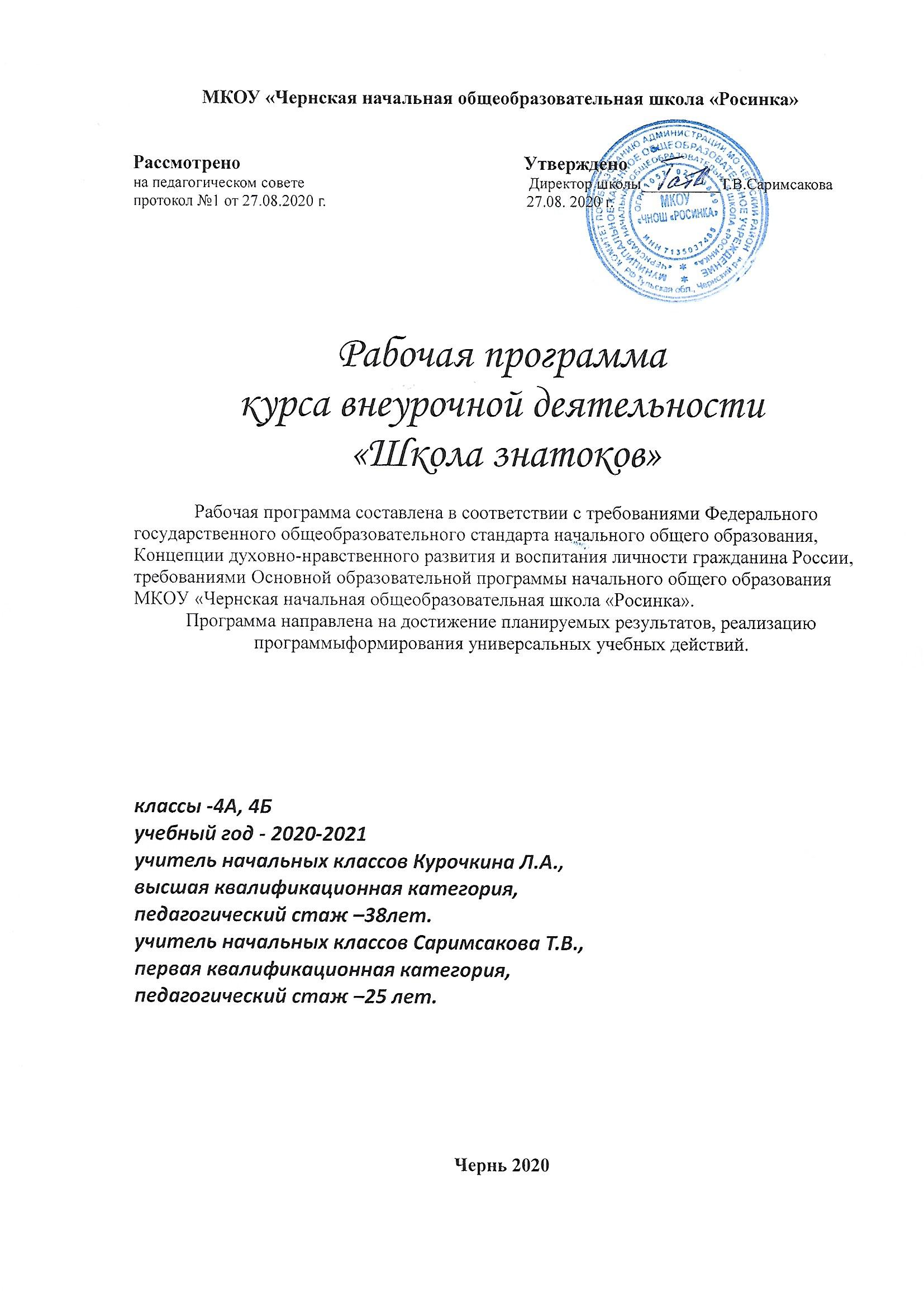 Направленность программы: естественно-научная.Программа разделена на несколько разделов, охватывающих разные интересы детей и рассчитана на 34 часа во 2-4 классах: «Занимательная математика», «Велик и могуч русский язык», «Мир вокруг нас»». Каждый ребёнок может проявить себя в интересующей его сфере деятельности.Формы организации образовательного процесса: индивидуальная, групповая, индивидуально-групповая.Формы организации занятий: беседа, экскурсия, опыт, наблюдение, защита проектов, олимпиада, викторина, творческая мастерская, турнир и т.п.Методы организации учебно-воспитательного процесса: словесные, наглядные, практические, объяснительно-иллюстративный, частично-поисковый, исследовательский, проектный, игровой, дискуссионный, работа с литературой, занимательные упражнения; убеждения, поощрения, упражнения, стимулирования, мотивации и т.д.)Режим занятий: 1 раз в неделю, 45 минут (4 класс)Ожидаемые результаты:Увеличение количества детей, адекватно проявляющих свои интеллектуальные или иные способности;Повышение качества образования и воспитания школьников в целом;Положительная динамика процента участников и призеров конкурсов, олимпиад, конференций различного уровня.Прогнозируемые результаты:Совершенствование и повышение качества знаний и умений воспитанников, умений применять их в нестандартных ситуациях;Призовые места или дипломы в городских олимпиадах.Развитие общей эрудиции детей, расширение их кругозора;Развитие творческого и логического мышления учащихся.Личностные результаты:- готовность и способность обучающихся к саморазвитию и личностному самоопределению,- сформированность их мотивации к обучению и целенаправленной познавательной деятельности, системы значимых социальных и межличностных отношений, ценностно-смысловых установок, отражающих личностные и гражданские позиции в деятельности, социальные компетенции, правосознание,- способность ставить цели и строить жизненные планы,- способность к осознанию российской идентичности в поликультурном социуме.Регулятивные результаты:- умение самостоятельно определять цели обучения, ставить и формулировать новые задачи в учебе и познавательной деятельности, развивать мотивы и интересы своей познавательной деятельности,- умение самостоятельно планировать пути достижения целей, в том числе альтернативные, осознанно выбирать наиболее эффективные способы решения учебных и познавательных задач,- умение соотносить свои действия с планируемыми результатами, осуществлять контроль своей деятельности в процессе достижения результата, определять способы действий в рамках предложенных условий и требований, корректировать свои действия в соответствии с изменяющейся ситуацией,- умение оценивать правильность выполнения учебной задачи, собственные возможности ее решения,- владение основами самоконтроля, самооценки, принятия решений и осуществления осознанного выбора в учебной и познавательной.Познавательные результаты:- умение определять понятия, создавать обобщения, устанавливать аналогии, классифицировать, самостоятельно выбирать основания и критерии для классификации, устанавливать причинно-следственные связи, строить логическое рассуждение, умозаключение (индуктивное, дедуктивное, по аналогии) и делать выводы,- умение создавать, применять и преобразовывать знаки и символы, модели и схемы для решения учебных и познавательных задач,- смысловое чтение,- формирование и развитие экологического мышления, умение применять его в познавательной, коммуникативной, социальной практике и профессиональной ориентации,- развитие мотивации к овладению культурой активного использования словарей и других поисковых систем.Коммуникативные результаты:- умение организовывать учебное сотрудничество и совместную деятельность с учителем и сверстниками; работать индивидуально и в группе: находить общее решение и разрешать конфликты на основе согласования позиций и учета интересов; формулировать, аргументировать и отстаивать свое мнение,- умение осознанно использовать речевые средства в соответствии с задачей коммуникации для выражения своих чувств, мыслей и потребностей для планирования и регуляции своей деятельности; владение устной и письменной речью, монологической контекстной речью.МониторингСпособы проверки ожидаемых результатов: выполнение проектов, конкурсы знатоков, викторины.Виды контроля: начальный контроль (входная диагностика), текущий (конкурс знатоков по окончании каждой четверти), итоговый (контрольный на конец года)Формы проведения итогов реализации программы: защита проектов, участие в олимпиадах. Содержание программы 4 класс.Программа разделена на 3 раздела: математика, русский язык, окружающий мир и рассчитана на 34 часа. Основная цель: подготовка к ВПР.1 раздел: «Занимательная математика» – 10 часов2 раздел: «Велик и могуч русский язык» - 10 часов3 раздел: «Мир вокруг нас» - 10 часов            Конкурс знатоков – 4 часаТематическое планированиеМетодическое обеспечение программы: м/медийные презентации.Материально-техническое обеспечение: занятие проводится в кабинете, оснащенном м/медиа.- словари, музыкальные произведения, репродукции картин- природные материалы- бумага, картон, пластилин, краски и т.п.Список литературы:1. Выготский Л. С. Кризис семи лет // Собр. соч.: 6 т. – М, 1984.2. Выготский Л. С. Психология развития ребёнка, «Смысл», 2005.3. НурахметоваК.С.Вспомогательные средства воздействия в развитии одаренных детей / К. С. Нурахметова// Одар. ребенок. - 2010. - № 6. - С. 122-127.4. Омарова В.К. Концептуальные подходы к работе с одаренными детьми / В. К. Омарова 
// Одар. ребенок. - 2010. - № 6. - С. 22-28.5. Сатынская А.К. О проблеме разработки учебных программ для одаренных детей / А. К. Сатынская // Одар. ребенок. - 2010. - № 6. - С. 29-33.Литература для детей:Бремнер Д. «Математические головоломки для умных»Гольдберг И. «Психология почерка»Депман И. «Мир чисел»Жукова Л. «Азбука русской живописи»Колум П. «Великие мифы народов мира»Русские народные сказкиУланова Л. «Азбука с именами»Чехов А.П. «Каштанка»Чуковский К.И. «Сказки»Шибаев А. «Буква заблудилась»№Раздел, темаСодержание занятияК/чПримечание                                                             1 четверть – 9 часов                                                             1 четверть – 9 часов                                                             1 четверть – 9 часов                                                             1 четверть – 9 часов                                                             1 четверть – 9 часов1.Входная диагностика.«Занимательная математика» Своя игра по теме «Числа и величины»В игре повторяется материал по теме «Числа и величины».1Групповая работа, игра2.«Велик и могуч русский язык». Звуки и буквы.Викторина по теме «Звуки и буквы»1Викторина3.«Мир вокруг нас». Человек и природаКВН по теме «Человек и природа»1КВН4.«Занимательная математика». Числа и величины.Парная работа. Составление заданий для одноклассников по теме занятия.1Парная работа5.«Велик и могуч русский язык». Звуки и буквы. Произношение слов.Решение олимпиадных заданий по теме занятия1Коллективная олимпиада6.«Мир вокруг нас». Живая и неживая природа.Игры по теме занятия («Съедобное-несъедобное, лото)1Игры7.«Занимательная математика». Арифметические действия.Игра «Кто хочет стать миллионером» по теме занятия.1Игра8.«Велик и могуч русский язык». Состав слова.Занимательные задания по теме занятия: подбор слов к схеме, распределение слов по группам (по составу), подбор однокоренных слов и т.п.1Занимательные задания9.Конкурс знатоковПодведение итогов четверти1Викторина                                                                    2 четверть – 7 часов                                                                    2 четверть – 7 часов                                                                    2 четверть – 7 часов                                                                    2 четверть – 7 часов                                                                    2 четверть – 7 часов   10.    «Мир вокруг нас». Растения и животные.Занимательное лото по теме занятия.1Игра11.«Занимательная математика». Арифметические действия.Составление олимпиадных заданий по теме занятия.1Работа в группах12.«Велик и могуч русский язык». Состав слова.Судебное заседание «Какая часть слова самая важная». Каждая команда защищает свою часть слова.1Командная игра13.«Мир вокруг нас». Наблюдения и опыты.Проведение простейших опытов детьми по заранее подготовленным заданиям.1Опыты14.«Занимательная математика». Текстовые задачи.Решение и составление текстовых задач по русским народным сказкам.1Коллективная работа15.«Велик и могуч русский язык». Части речи.Судебное заседание над самостоятельными частями речи. Каждая группа доказывает, что указанная часть речи самая важная.1Групповая работа16.Конкурс знатоков.Подведение итогов четверти1Олимпиада                                                        3 четверть – 10 часов                                                        3 четверть – 10 часов                                                        3 четверть – 10 часов                                                        3 четверть – 10 часов                                                        3 четверть – 10 часов17.«Мир вокруг нас». Работа с картой.Виртуальная экскурсия по карте России.1Экскурсия18.«Занимательная математика». Геометрические фигуры.Сочинение сказок о геометрических фигурах1Групповая работа19.«Велик и могуч русский язык». Текст.Анализ различных текстов. Выделение главной мысли текста, определение темы текста.1Коллективная работа20.«Мир вокруг нас». Человек и общество.Моделирование связей между человеком и обществом. Место человека в обществе.1Моделирование21.«Занимательная математика». Геометрические фигуры.Конструирование геометрических фигур из бросового материала1Практическая работа22.«Велик и могуч русский язык». Текст. Лексическое значение слова.Работа с текстом и толковым словарем. Нахождение непонятных слов в словаре.1Групповая работа23.«Мир вокруг нас». Исторические факты.Экскурс в историю. Стенгазета важных событий в истории России.1Практическая работа24.«Занимательная математика». Работа с информацией.Составление таблиц125.«Велик и могуч русский язык». Предложение. Пунктуация.Занимательные задания по расстановке знаков препинания. Наблюдение над тем, как знаки препинания могут изменить смысл предложения.1Коллективная работа26.Конкурс знатоковПодведение итогов четверти1Викторина                                                         4 четверть – 8 часов                                                         4 четверть – 8 часов                                                         4 четверть – 8 часов                                                         4 четверть – 8 часов                                                         4 четверть – 8 часов27.«Мир вокруг нас». Исторические факты.Составление ленты времени по истории России1Практическая работа28.«Занимательная математика». Работа с информацией.Размещение информации в таблицы (анализ, синтез, классификация)1Работа в группах29.«Велик и могуч русский язык». Предложение. Пунктуация.Исправление пунктуационных ошибок в тексте.1Работа в паре.30.«Мир вокруг нас». Правила безопасной жизни.Составление памяток по правилам безопасной жизни.1Работа в группах31.«Занимательная математика». Текстовые задачи.Составление и решение текстовых задач о героях мультфильмов1Работа в группах сменного состава32.«Велик и могуч русский язык». Орфография.Дети выступают в роли учителей, проверяют работы Вани Двоечкина, исправляют ошибки1Индивидуальная работа33.«Мир вокруг нас». Правила безопасной жизни.Викторина по правилам безопасной жизни.1Викторина34.Конкурс знатоков. Итоговая диагностика.Подведение итогов года1Конкурсные задания